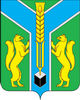 РОССИЙСКАЯ  ФЕДЕРАЦИЯИРКУТСКАЯ ОБЛАСТЬАдминистрация муниципального образования «Заларинский район»ПОСТАНОВЛЕНИЕот __________  2020 г.                    р.п. Залари                                      № _____         В целях обеспечения безопасности услуг, оказываемых в сфере розничной торговли, предотвращения  заболеваний (отравлений) людей, связанных с употреблением  некачественной  продовольственной продукции в летний период, и в соответствии с Законом Российской Федерации от 7 февраля 1992 года  № 2300-1 «О защите прав потребителей», Федеральным законом от 30 марта 1999 года № 52-ФЗ «О санитарно-эпидемиологическом благополучии населения», Федеральным законом от 2 января 2000 года № 29-ФЗ «О качестве и безопасности пищевых продуктов», распоряжением Службы потребительского рынка и лицензирования Иркутской области от 26 мая 20120 года № 1322-ср «О проведении месячника качества и безопасности ранних овощей и фруктов на территории Иркутской области», руководствуясь статьей 46 Устава муниципального образования «Заларинский район», администрация муниципального образования «Заларинский район»П О С Т А Н О В Л Я Е Т:  Принять   участие   в   месячнике качества  и  безопасности ранних овощей и  фруктов (далее – месячник), организованном  на территории  Иркутской области в период с 1 июня  по 30 июня 2020 года  и  провести    в указанные сроки месячник  на территории  муниципального образования «Заларинский район».Рекомендовать Территориальному отделу Управления Федеральной службы по надзору в сфере защиты прав потребителей и благополучия человека по Иркутской области в Заларинском, Балаганском и Нукутском районах (С.В. Томашева),  Зиминскому межрайонному отделу Управления Федеральной службы по ветеринарному и фитосанитарному надзору по Иркутской области и республике Бурятия  (Е.Г. Смольников) при   проведении  проверок по основаниям, предусмотренным действующим законодательством, в период проведения месячника осуществить контроль за соблюдением правил реализации и качеством овощей и фруктов и  проинформировать отдел потребительского рынка товаров, услуг и ценообразования муниципального казенного учреждения «Администрация муниципального образования «Заларинский район» о результатах проведения месячника  в срок до 3 июля  2020 года.Отделу потребительского рынка товаров, услуг и ценообразования  муниципального казенного учреждения  «Администрация муниципального образования «Заларинский район»:  1)  проинформировать через средства массовой информации население муниципального образования «Заларинский район» о проведении месячника; 2)  организовать работу  во взаимодействии с сотрудниками МО МВД России «Заларинский» (С.П. Грибунов)  по пресечению размещения нестационарных торговых объектов в местах, не предусмотренных схемой размещения нестационарных торговых объектов, утвержденной постановлением администрации муниципального образования «Заларинский район»  № 798 от 30.12.2019 и (или) осуществление торговли фруктами на указанных объектах; 3)  осуществлять контроль за исполнением хозяйствующими субъектами, реализующими ранние овощи и фрукты, требований пункта 20 «Правил поведения при введении режима повышенной готовности на территории Иркутской области, на которой существует угроза возникновения чрезвычайной ситуации в связи с распространением новой коронавирусной инфекции (порядок передвижения на территории Иркутской области лиц и транспортных средств, за исключением транспортных средств, осуществляющих межрегиональные перевозки)», установленных указом Губернатора Иркутской области  № 59-уг от 18.03.2020 «О введении режима функционирования повышенной готовности для территориальной подсистемы Иркутской области единой государственной системы предупреждения и ликвидации чрезвычайных ситуаций»;4) организовать в период проведения месячника «горячую линию» по качеству и безопасности ранних овощей и фруктов на территории Заларинского района, в том числе по несанкционированной торговле; 5) о результатах проведенной работы проинформировать  службу потребительского рынка и лицензирования Иркутской области в срок до 6 июля  2020  года;	 4. Настоящее  постановление подлежит официальному опубликованию в информационном вестнике  «Мэрия» и на официальном сайте муниципального образования «Заларинский район» в  информационно-телекоммуникационной сети «Интернет».5. Контроль  за исполнением настоящего постановления возложить на первого заместителя главы администрации муниципального образования  «Заларинский район» В.Ф. Мисюра.Глава администрации Муниципального образования «Заларинский район»                                                             В.В. СамойловичИсполнитель:Кобешева О. В. – начальник отдела  потребительского  рынка товаров, услуг и ценообразованиятел. 8(39552) 2-15-22 Подготовил:Начальник  отдела потребительского рынка товаров,услуг и ценообразования                            ______________       О.В. Кобешева                                                                    «____» ___________ 2020 г.                                                    Согласовано:  Первый заместитель главыадминистрации                                            _______________       В.Ф. Мисюра                                                                      «_____» ____________2020 г.Руководитель  аппарата администрации                                            _______________      М.Г. Соколова                                                                    «_____» ____________2020  г.Начальникюридического отдела                                  _______________     Е.С. Ягомост                                                                    «____» ____________2020 г.Перечень рассылки:ТО УФС по надзору в сфере защиты прав потребителей и благополучия человека по Иркутской области в Заларинском, Балаганском и Нукутском районах – 1;Зиминский межрайонный отдел Управления Россельхознадзора по Иркутской области и республике Бурятия – 1;МО МВД России «Заларинский» - 1.О проведении месячника качества  и  безопасности ранних овощей и  фруктов на территории муниципального образования «Заларинский район»